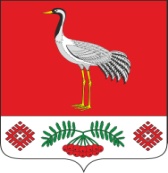 24.06.2020г. №45РОССИЙСКАЯ ФЕДЕРАЦИЯИРКУТСКАЯ ОБЛАСТЬБАЯНДАЕВСКИЙ МУНИЦИПАЛЬНЫЙ РАЙОНТУРГЕНЕВСКОЕ СЕЛЬСКОЕ ПОСЕЛЕНИЕАДМИНИСТРАЦИЯПОСТАНОВЛЕНИЕО ПОСТАНОВКЕ НА УЧЕТ ПО УЛУЧШЕНИЮ ЖИЛИЩНЫХ УСЛОВИЙВ соответствии со ст. 51 Жилищного кодекса Российской Федерации, закона Иркутской области от 17.12.2008 года №127 «О порядке ведения органами местного самоуправления муниципальных образований Иркутской области учета граждан в качестве нуждающихся в жилых помещениях, предоставляемых по договору социального найма, и отдельных вопросах определения площади жилого помещения, предоставляемого гражданину по договору социального найма»ПОСТАНОВЛЯЕТ:Поставить Зданович Галину Владимировну, 1985 года рождения, и всех членов её семьи на учет в качестве граждан, нуждающихся в улучшении жилищных условий.-  Поставить на учет в качестве нуждающейся в улучшении жилищных условий Зданович Галину Владимировну, 1985 года рождения, проживающую по адресу: Иркутская область Баяндаевский район с. Тургеневка, ул. Советская, дом 75. - Поставить на учет в качестве нуждающегося в улучшении жилищных условий Зданович Максима Анатольевича, 1980 года рождения, проживающего по адресу: Иркутская область, Баяндаевский район, с. Тургеневка, ул. Советская, дом 75;- Поставить  на учет в качестве нуждающейся в улучшении жилищных условий Зданович Анастасию Максимовну, 2005 года рождения, проживающую по адресу: Иркутская область, Баяндаевский район, с. Тургеневка, ул. Советская, дом 75;- Поставить на учет в качестве нуждающегося в улучшении жилищных условий Зданович Никиту Максимовича,  2006  года рождения, проживающего по адресу: Иркутская область, Баяндаевский район, с. Тургеневка, ул. Советская, дом 75.2.Опубликовать данное постановление в очередном Вестнике МО «Тургеневка».Глава МО «Тургеневка».В.В. Синкевич